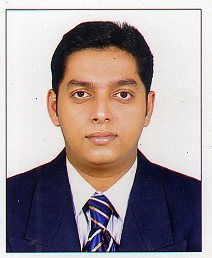 LIJO	Email: lijo.339304@2freemail.com CAREER OBJECTIVETo grow professionally with the company, focusing my services and potential for the better growth of the company and self.EDUCATIONAL QUALIFICATIONSMBA (Finance and Marketing)From Anna University, Tamilnadu, India.Year of Passing: 2006B ComFrom Kerala University, Kerala.Year of Passing: 2004PROFESSIONAL EXPERIENCETotal 9 years’ Experience in Accounts & Administration.Organization	: FABRICAST FZC, SAIFZONE, SHARJAH, UAE.Designation    : Accountant.Period             : From October 2015 to till date.Job Responsibility:Maintaining books of Accounts in computerized environment.Processing of Invoices.Preparing documents for processing of invoices.Reconciliation of Debtors and creditors accounts periodically.Salary and wages preparation and disbursement.Maintaining petty cash accounts.Receipts and payments handled.Bank related works.Preparing online customs papers.Preparing quotations and purchase orders.Assisting the queries and mails of the clients.Assisting total management of the company.Organization	: South Kerala General Finance (NBFC), Adoor, KeralaDesignation    : Accounts cum Administration ManagerPeriod             : From February 2013 to October 2015Job Responsibility:Providing instructional leadership to branch managers.Developing and implementing the company’s strategic plan.Preparing financial reports.Bank related works.Motivating sales staff.Took care of the total indent requirement of the Bank.Assisting total management of the Bank.Regular interaction with various heads of departments.Collaborated extensively with auditors during preliminary and year-end audit process.Maintaining statutory books of accounts viz., journal, ledger, cash book & subsidiaries in compliance with time & accuracy norms.Salary and wages preparation and disbursement.Daily report on day to day basis including financial statements submission to the authorities.Organization	: ACS a Xerox Company,Infopark, Cochin,Kerala.Designation    : Accounts Associate Period             : From December 2011 to January 2013Job Responsibilities:Accounts payable in SAP.Processing of Invoices.Maintaining invoices and keeping that according to the company norms.Preparing documents for processing of invoices.Preparing Bank related documents such as check issuing and receiving & also making Bank Reconciliation statement.Using SAP for making final statements and processing invoices.Assisting the queries and mails of the clients.Accounting Invoice of Purchases & Sales, Expenses, and Incomes & Payments of various clients.Organization	: Rajukutty Joseph & Associates (CA Firm), Adoor, KeralaDesignation    : Accountant cum Audit Assistant Period             : From November 2009 to November 2011Job Responsibilities:Maintaining book of Accounts in computerized environment up to finalization.Auditing of various books like purchase book, sale book, cash book, journal book etc.Reconciliation of Debtors and creditors accounts periodically.Bank related works & E-filing and Taxation.Vouching of various Subsidiary Books like Journal book with cash book.Thoroughly reviewed financial statements and tax audits to correct any discrepancies.Ensure reconciliation of all sub ledgers & general ledger is performed on regular basis.Organization	: Christian College of Nursing, Bangalore.Designation    : Accountant.Period             : From September 2007 to August 2009Job Responsibilities:Maintaining books of Accounts in computerized environment.Receipts and payments handled.Assisting total management of the institution.Regular interaction with various heads of departments.Daily Management Reporting - including financial statements submission to the authorities.COMPUTER SKILLSMicrosoft office word, ExcelAccounting Packages- Tally ERP 9, SAPSTRENGTHSExcellent team player with good communication skillsConfident and dedicated Quick learner & Good listenerDate of Issue		: 08-02-2013Date of Expiry	: 07-02-2023Place of issue 		: TrivandrumDeclarationI hereby declare that the above given details are true and correct to the best of my knowledge and belief.LijoPERSONAL PROFILEPERSONAL PROFILEDate of birth25th May 1984GenderMaleMarital StatusMarriedNationalityIndianLanguagesEnglish, Malayalam, Hindi and TamilHobbiesPencil Drawing, Painting like Oil and Acrylic painting.